青年奉獻主日禮拜程序主禮：孫子貴 牧師    司禮：郭鴻明長老 司琴：陸維運 弟兄     司獻：苑美蓮執事 徐美蘭執事1筆 記 欄6【教會消息及代禱事項】今日為青年事工紀念主日，特別感謝排灣中會青年事工部部員撥冗前來請安，也求神紀念青少年團契所有的服事與擺上，願神賜福。今天上午禮拜結束後有松契聚會，主理胡意玲姐妹，請留步。今天上午禮拜後兄契婦契聯合練唱，預備5月7日結婚禮拜獻詩，請兄弟姐妹們留下。5月7日（六）晚上7：30分辦理定期長執會議，請長執同工預備心。5月8日本教會慶祝母親節，邀請母親們能參與禮拜，承辦兄弟團契，請為此事工代禱。請繼續為身體病痛及信仰軟弱的弟兄姐妹禱告，住院：苑成安弟兄、羅櫻花執事。居家休養：王葉妹姐妹、蔡金煌英姊妹。繼續為疫情代禱，因為疫情造成生活困難不便的人，求主憐憫，保守身心靈健康，生活及防疫所需物資能夠適時得到支援，讓人類在患難中透過彼此關懷幫助，攜手勝過許多試煉讓我們面對瘟疫仍有信心，做好防疫措施，保護自己與他人，保有愛心互相關懷，求主帶領我們共同努力，克服一切威脅與挑戰。為烏克蘭禱告，懇求上帝看顧因戰爭而被迫逃離家園的人民禱告，願上帝保守人民得著平安。也懇求俄烏之間的戰火能儘快平息，和平降臨。5【團契奉獻】◆【松年團契奉獻】(會費)：石育芳300，呂誠100，高純姿100，陳秀玉200，黃月春100（感恩）：陳玉枝100，黃月春200◆【兄弟團契奉獻】（會費）：胡榮河200林文傑100（感恩）：唐進雄100◆【婦女團契奉獻】(會費)：簡惠美200徐美蘭200溫素雲100苑美蓮200江翰琳200        潘麗珍100包春娘200韓韡齡100(感恩)：徐美蘭300溫素雲200(百分百)：溫素雲100苑美蓮300潘麗珍100◆【青年團契奉獻】 (感恩)：徐脩慴 200 黃硯慴 200◆【少年團契奉獻】(感恩)：洪隽儀100徐喬亞200◆【兒童主日學奉獻】周珍玲100周宜嫻100周立婕100戴書瑜100張恩典100潘晴80柳吟妤100王冠加100陳春花100杜捷希100馮路加100234台灣基督長老教會 vecekadan kiu kai週報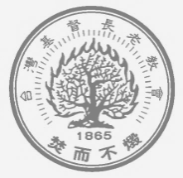 日期：主後 2022年 05月01日 （星期日）第18週台灣基督長老教會 vecekadan kiu kai週報日期：主後 2022年 05月01日 （星期日）第18週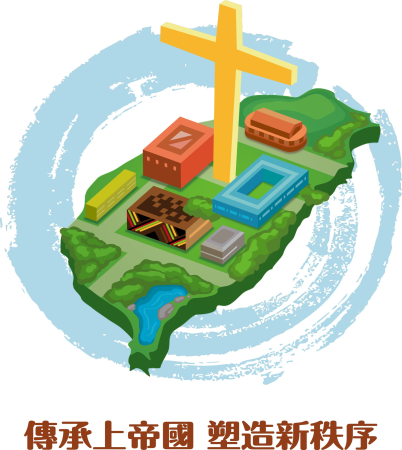 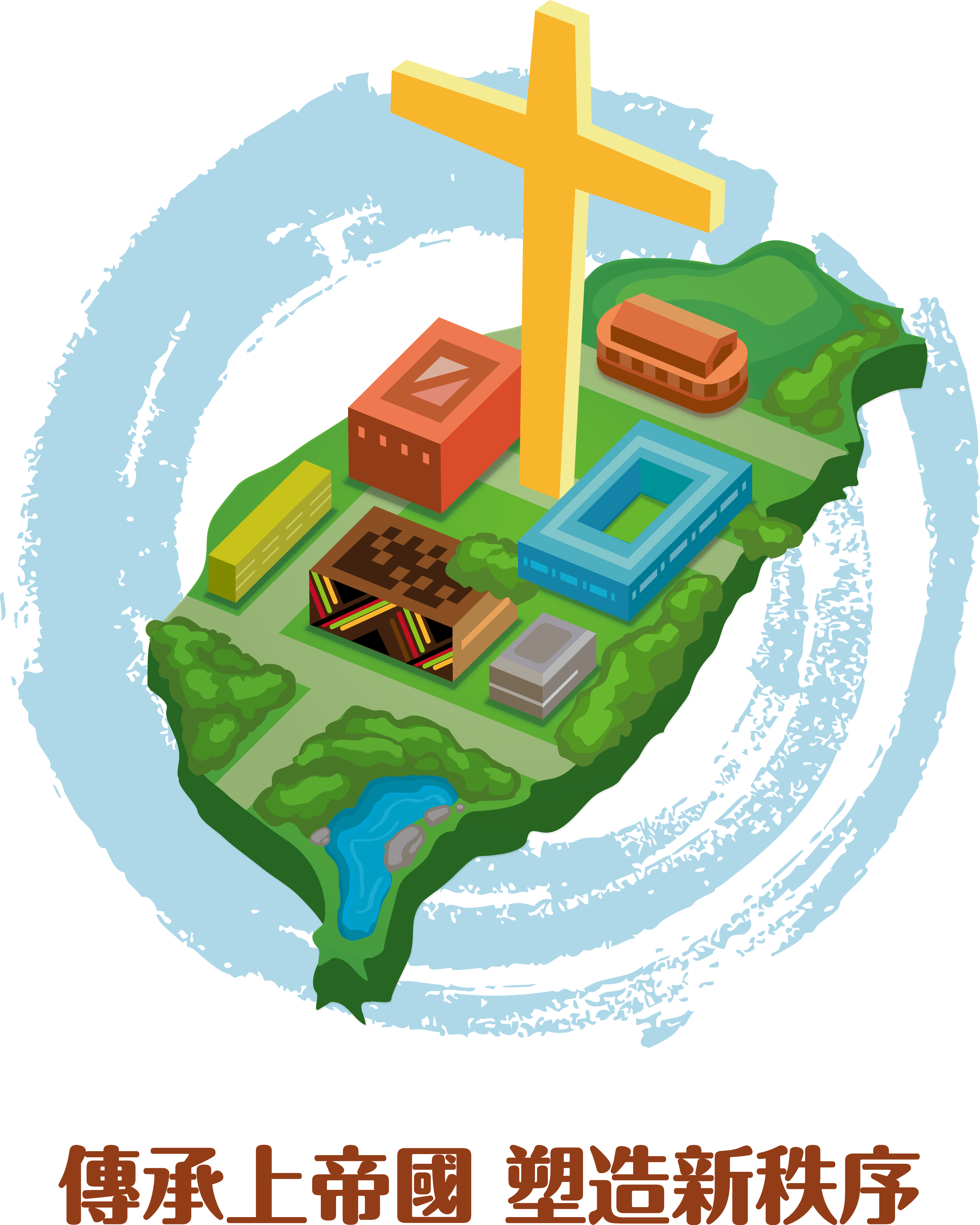 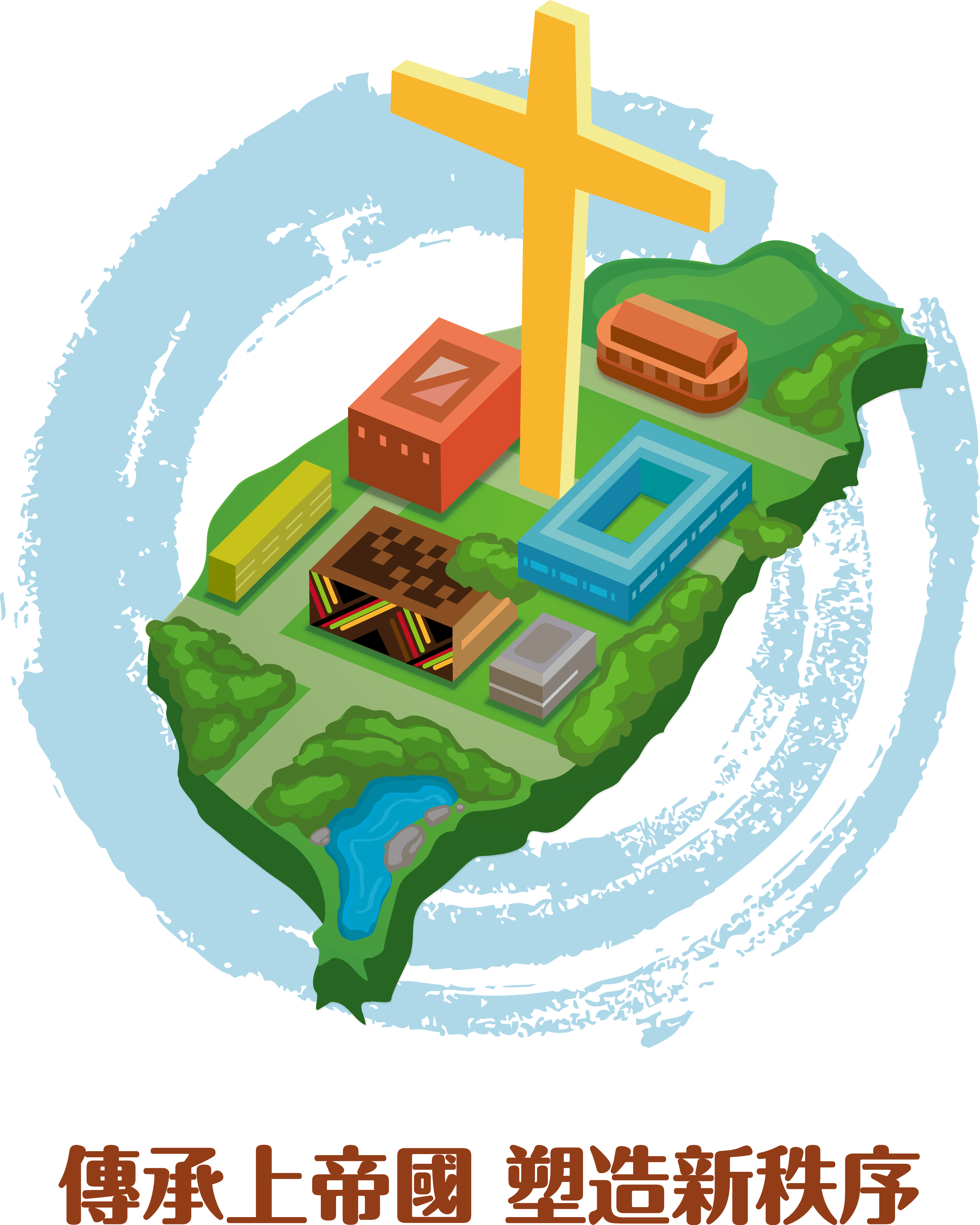 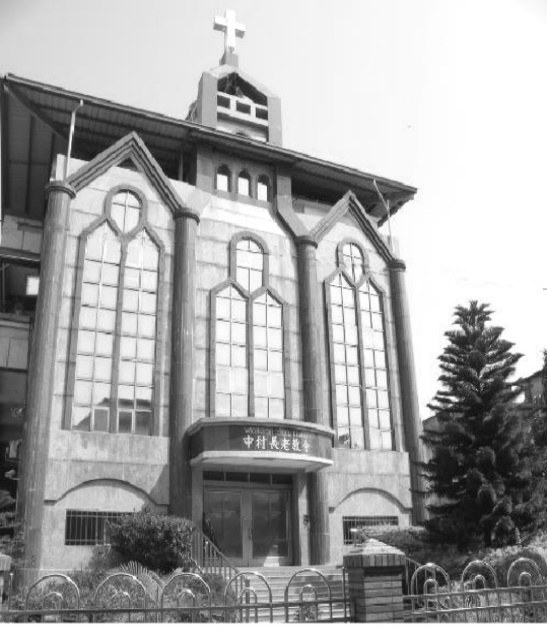 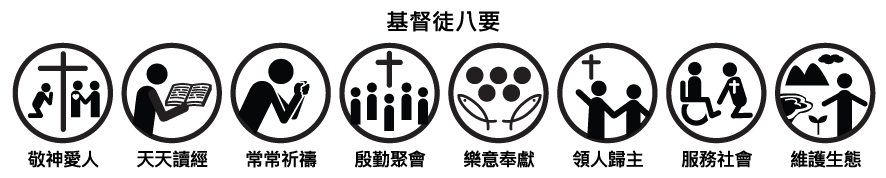 設 立：主後1952年5月 會 址：903屏東縣瑪家鄉三和中村六鄰32號駐堂牧師：孫子貴 牧師 手機: 0915-883751電話：08-7991650分機（14牧師辦公室/18傳道師辦公室/11-幹事辦      公室/15牧師館 /13、17文化健康站)傳真：08-7994037      E-mail：vecekadan @yahoo.com.tw 設 立：主後1952年5月 會 址：903屏東縣瑪家鄉三和中村六鄰32號駐堂牧師：孫子貴 牧師 手機: 0915-883751電話：08-7991650分機（14牧師辦公室/18傳道師辦公室/11-幹事辦      公室/15牧師館 /13、17文化健康站)傳真：08-7994037      E-mail：vecekadan @yahoo.com.tw 聚會時間主日禮拜（日）上午 09：00～10：30、下午 14：00～15：00            松年團契（日）………………………上午11：00～12：00婦女團契（日）………………………上午11：00～12：00弟兄團契（日）………………………上午11：00～12：00兒主學校（三）晚上19：00～20：00；（日）上午09：00～11：00祈 禱 會（三）………………………晚上20：00～21：00家庭禮拜（五）………………………晚上20：00～21：00青年團契（六）………………………晚上20：00～21：00少年團契（六）………………………晩上18：00～20：00晨更禮拜（一、二、四、六）……  清晨05：00～06：00◆主日禮拜暨週間聚會4/24◆主日禮拜暨週間聚會4/24◆主日禮拜暨週間聚會4/24◆主日禮拜暨週間聚會4/24◆主日禮拜暨週間聚會4/24◆主日禮拜暨週間聚會4/24◆主日禮拜暨週間聚會4/24◆主日禮拜暨週間聚會4/24◆主日禮拜暨週間聚會4/24◆主日禮拜暨週間聚會4/24◆【月定奉獻：6,555元】唐進雄1300楊明雄2695呂綱市755石美珠1805◆【感恩奉獻：9,500元】陳龍善200孫怡琳1000董進煌1000苑成明1000黃月春500陸玉蘭1600雷生妹1000彭美珠2000陳秀玉200陸庭歡1000◆【少數民族奉獻：200元】洪秋香200◆【大眾傳播奉獻：10,200元】具名7100元/未具名3100元呂綱市100謝玉珠200陳麗花300胡月娥200陸玉蘭200王主香100王玉妹100石美珠200沈國男100林寶玉100包辦照100徐美蘭500潘鴛鴦100董錦葵300高惠芬500顏幸吉100李信花100林寶珠100陳千愛200高純姿500陳玉枝500包婷婷200郭美麗200高美雀100馬智畫200馮陳玉英200余悅200高美鶯100唐屏100羅秀蘭200郭鴻明200陳淑貞500謝桂蓮100陳虹妤200主日禮拜主日禮拜主日禮拜人 數人 數人 數人 數奉 獻奉 獻奉 獻◆【月定奉獻：6,555元】唐進雄1300楊明雄2695呂綱市755石美珠1805◆【感恩奉獻：9,500元】陳龍善200孫怡琳1000董進煌1000苑成明1000黃月春500陸玉蘭1600雷生妹1000彭美珠2000陳秀玉200陸庭歡1000◆【少數民族奉獻：200元】洪秋香200◆【大眾傳播奉獻：10,200元】具名7100元/未具名3100元呂綱市100謝玉珠200陳麗花300胡月娥200陸玉蘭200王主香100王玉妹100石美珠200沈國男100林寶玉100包辦照100徐美蘭500潘鴛鴦100董錦葵300高惠芬500顏幸吉100李信花100林寶珠100陳千愛200高純姿500陳玉枝500包婷婷200郭美麗200高美雀100馬智畫200馮陳玉英200余悅200高美鶯100唐屏100羅秀蘭200郭鴻明200陳淑貞500謝桂蓮100陳虹妤200上 午上 午上 午153人153人153人153人3,232元3,232元3,232元◆【月定奉獻：6,555元】唐進雄1300楊明雄2695呂綱市755石美珠1805◆【感恩奉獻：9,500元】陳龍善200孫怡琳1000董進煌1000苑成明1000黃月春500陸玉蘭1600雷生妹1000彭美珠2000陳秀玉200陸庭歡1000◆【少數民族奉獻：200元】洪秋香200◆【大眾傳播奉獻：10,200元】具名7100元/未具名3100元呂綱市100謝玉珠200陳麗花300胡月娥200陸玉蘭200王主香100王玉妹100石美珠200沈國男100林寶玉100包辦照100徐美蘭500潘鴛鴦100董錦葵300高惠芬500顏幸吉100李信花100林寶珠100陳千愛200高純姿500陳玉枝500包婷婷200郭美麗200高美雀100馬智畫200馮陳玉英200余悅200高美鶯100唐屏100羅秀蘭200郭鴻明200陳淑貞500謝桂蓮100陳虹妤200下 午下 午下 午35人35人35人35人2,220元2,220元2,220元◆【月定奉獻：6,555元】唐進雄1300楊明雄2695呂綱市755石美珠1805◆【感恩奉獻：9,500元】陳龍善200孫怡琳1000董進煌1000苑成明1000黃月春500陸玉蘭1600雷生妹1000彭美珠2000陳秀玉200陸庭歡1000◆【少數民族奉獻：200元】洪秋香200◆【大眾傳播奉獻：10,200元】具名7100元/未具名3100元呂綱市100謝玉珠200陳麗花300胡月娥200陸玉蘭200王主香100王玉妹100石美珠200沈國男100林寶玉100包辦照100徐美蘭500潘鴛鴦100董錦葵300高惠芬500顏幸吉100李信花100林寶珠100陳千愛200高純姿500陳玉枝500包婷婷200郭美麗200高美雀100馬智畫200馮陳玉英200余悅200高美鶯100唐屏100羅秀蘭200郭鴻明200陳淑貞500謝桂蓮100陳虹妤200合計合計合計188人188人188人188人5,452元5,452元5,452元◆【月定奉獻：6,555元】唐進雄1300楊明雄2695呂綱市755石美珠1805◆【感恩奉獻：9,500元】陳龍善200孫怡琳1000董進煌1000苑成明1000黃月春500陸玉蘭1600雷生妹1000彭美珠2000陳秀玉200陸庭歡1000◆【少數民族奉獻：200元】洪秋香200◆【大眾傳播奉獻：10,200元】具名7100元/未具名3100元呂綱市100謝玉珠200陳麗花300胡月娥200陸玉蘭200王主香100王玉妹100石美珠200沈國男100林寶玉100包辦照100徐美蘭500潘鴛鴦100董錦葵300高惠芬500顏幸吉100李信花100林寶珠100陳千愛200高純姿500陳玉枝500包婷婷200郭美麗200高美雀100馬智畫200馮陳玉英200余悅200高美鶯100唐屏100羅秀蘭200郭鴻明200陳淑貞500謝桂蓮100陳虹妤200團 契 奉 獻團 契 奉 獻團 契 奉 獻團 契 奉 獻團 契 奉 獻團 契 奉 獻團 契 奉 獻團 契 奉 獻團 契 奉 獻團 契 奉 獻◆【月定奉獻：6,555元】唐進雄1300楊明雄2695呂綱市755石美珠1805◆【感恩奉獻：9,500元】陳龍善200孫怡琳1000董進煌1000苑成明1000黃月春500陸玉蘭1600雷生妹1000彭美珠2000陳秀玉200陸庭歡1000◆【少數民族奉獻：200元】洪秋香200◆【大眾傳播奉獻：10,200元】具名7100元/未具名3100元呂綱市100謝玉珠200陳麗花300胡月娥200陸玉蘭200王主香100王玉妹100石美珠200沈國男100林寶玉100包辦照100徐美蘭500潘鴛鴦100董錦葵300高惠芬500顏幸吉100李信花100林寶珠100陳千愛200高純姿500陳玉枝500包婷婷200郭美麗200高美雀100馬智畫200馮陳玉英200余悅200高美鶯100唐屏100羅秀蘭200郭鴻明200陳淑貞500謝桂蓮100陳虹妤200團契團契團契人數人數人數人數奉獻奉獻奉獻◆【月定奉獻：6,555元】唐進雄1300楊明雄2695呂綱市755石美珠1805◆【感恩奉獻：9,500元】陳龍善200孫怡琳1000董進煌1000苑成明1000黃月春500陸玉蘭1600雷生妹1000彭美珠2000陳秀玉200陸庭歡1000◆【少數民族奉獻：200元】洪秋香200◆【大眾傳播奉獻：10,200元】具名7100元/未具名3100元呂綱市100謝玉珠200陳麗花300胡月娥200陸玉蘭200王主香100王玉妹100石美珠200沈國男100林寶玉100包辦照100徐美蘭500潘鴛鴦100董錦葵300高惠芬500顏幸吉100李信花100林寶珠100陳千愛200高純姿500陳玉枝500包婷婷200郭美麗200高美雀100馬智畫200馮陳玉英200余悅200高美鶯100唐屏100羅秀蘭200郭鴻明200陳淑貞500謝桂蓮100陳虹妤200松年團契松年團契松年團契31人31人31人31人1,303元1,303元1,303元◆【月定奉獻：6,555元】唐進雄1300楊明雄2695呂綱市755石美珠1805◆【感恩奉獻：9,500元】陳龍善200孫怡琳1000董進煌1000苑成明1000黃月春500陸玉蘭1600雷生妹1000彭美珠2000陳秀玉200陸庭歡1000◆【少數民族奉獻：200元】洪秋香200◆【大眾傳播奉獻：10,200元】具名7100元/未具名3100元呂綱市100謝玉珠200陳麗花300胡月娥200陸玉蘭200王主香100王玉妹100石美珠200沈國男100林寶玉100包辦照100徐美蘭500潘鴛鴦100董錦葵300高惠芬500顏幸吉100李信花100林寶珠100陳千愛200高純姿500陳玉枝500包婷婷200郭美麗200高美雀100馬智畫200馮陳玉英200余悅200高美鶯100唐屏100羅秀蘭200郭鴻明200陳淑貞500謝桂蓮100陳虹妤200兄弟團契兄弟團契兄弟團契◆【月定奉獻：6,555元】唐進雄1300楊明雄2695呂綱市755石美珠1805◆【感恩奉獻：9,500元】陳龍善200孫怡琳1000董進煌1000苑成明1000黃月春500陸玉蘭1600雷生妹1000彭美珠2000陳秀玉200陸庭歡1000◆【少數民族奉獻：200元】洪秋香200◆【大眾傳播奉獻：10,200元】具名7100元/未具名3100元呂綱市100謝玉珠200陳麗花300胡月娥200陸玉蘭200王主香100王玉妹100石美珠200沈國男100林寶玉100包辦照100徐美蘭500潘鴛鴦100董錦葵300高惠芬500顏幸吉100李信花100林寶珠100陳千愛200高純姿500陳玉枝500包婷婷200郭美麗200高美雀100馬智畫200馮陳玉英200余悅200高美鶯100唐屏100羅秀蘭200郭鴻明200陳淑貞500謝桂蓮100陳虹妤200婦女團契婦女團契婦女團契◆【月定奉獻：6,555元】唐進雄1300楊明雄2695呂綱市755石美珠1805◆【感恩奉獻：9,500元】陳龍善200孫怡琳1000董進煌1000苑成明1000黃月春500陸玉蘭1600雷生妹1000彭美珠2000陳秀玉200陸庭歡1000◆【少數民族奉獻：200元】洪秋香200◆【大眾傳播奉獻：10,200元】具名7100元/未具名3100元呂綱市100謝玉珠200陳麗花300胡月娥200陸玉蘭200王主香100王玉妹100石美珠200沈國男100林寶玉100包辦照100徐美蘭500潘鴛鴦100董錦葵300高惠芬500顏幸吉100李信花100林寶珠100陳千愛200高純姿500陳玉枝500包婷婷200郭美麗200高美雀100馬智畫200馮陳玉英200余悅200高美鶯100唐屏100羅秀蘭200郭鴻明200陳淑貞500謝桂蓮100陳虹妤200青年團契青年團契青年團契10人10人10人10人540元540元540元◆【月定奉獻：6,555元】唐進雄1300楊明雄2695呂綱市755石美珠1805◆【感恩奉獻：9,500元】陳龍善200孫怡琳1000董進煌1000苑成明1000黃月春500陸玉蘭1600雷生妹1000彭美珠2000陳秀玉200陸庭歡1000◆【少數民族奉獻：200元】洪秋香200◆【大眾傳播奉獻：10,200元】具名7100元/未具名3100元呂綱市100謝玉珠200陳麗花300胡月娥200陸玉蘭200王主香100王玉妹100石美珠200沈國男100林寶玉100包辦照100徐美蘭500潘鴛鴦100董錦葵300高惠芬500顏幸吉100李信花100林寶珠100陳千愛200高純姿500陳玉枝500包婷婷200郭美麗200高美雀100馬智畫200馮陳玉英200余悅200高美鶯100唐屏100羅秀蘭200郭鴻明200陳淑貞500謝桂蓮100陳虹妤200少年團契少年團契少年團契10人10人10人10人335元335元335元◆【月定奉獻：6,555元】唐進雄1300楊明雄2695呂綱市755石美珠1805◆【感恩奉獻：9,500元】陳龍善200孫怡琳1000董進煌1000苑成明1000黃月春500陸玉蘭1600雷生妹1000彭美珠2000陳秀玉200陸庭歡1000◆【少數民族奉獻：200元】洪秋香200◆【大眾傳播奉獻：10,200元】具名7100元/未具名3100元呂綱市100謝玉珠200陳麗花300胡月娥200陸玉蘭200王主香100王玉妹100石美珠200沈國男100林寶玉100包辦照100徐美蘭500潘鴛鴦100董錦葵300高惠芬500顏幸吉100李信花100林寶珠100陳千愛200高純姿500陳玉枝500包婷婷200郭美麗200高美雀100馬智畫200馮陳玉英200余悅200高美鶯100唐屏100羅秀蘭200郭鴻明200陳淑貞500謝桂蓮100陳虹妤200兒童主日學兒童主日學兒童主日學46人46人46人46人745元745元745元◆【月定奉獻：6,555元】唐進雄1300楊明雄2695呂綱市755石美珠1805◆【感恩奉獻：9,500元】陳龍善200孫怡琳1000董進煌1000苑成明1000黃月春500陸玉蘭1600雷生妹1000彭美珠2000陳秀玉200陸庭歡1000◆【少數民族奉獻：200元】洪秋香200◆【大眾傳播奉獻：10,200元】具名7100元/未具名3100元呂綱市100謝玉珠200陳麗花300胡月娥200陸玉蘭200王主香100王玉妹100石美珠200沈國男100林寶玉100包辦照100徐美蘭500潘鴛鴦100董錦葵300高惠芬500顏幸吉100李信花100林寶珠100陳千愛200高純姿500陳玉枝500包婷婷200郭美麗200高美雀100馬智畫200馮陳玉英200余悅200高美鶯100唐屏100羅秀蘭200郭鴻明200陳淑貞500謝桂蓮100陳虹妤200禱告會（4/27）禱告會（4/27）禱告會（4/27）禱告會（4/27）禱告會（4/27）禱告會（4/27）禱告會（4/27）禱告會（4/27）禱告會（4/27）禱告會（4/27）◆【月定奉獻：6,555元】唐進雄1300楊明雄2695呂綱市755石美珠1805◆【感恩奉獻：9,500元】陳龍善200孫怡琳1000董進煌1000苑成明1000黃月春500陸玉蘭1600雷生妹1000彭美珠2000陳秀玉200陸庭歡1000◆【少數民族奉獻：200元】洪秋香200◆【大眾傳播奉獻：10,200元】具名7100元/未具名3100元呂綱市100謝玉珠200陳麗花300胡月娥200陸玉蘭200王主香100王玉妹100石美珠200沈國男100林寶玉100包辦照100徐美蘭500潘鴛鴦100董錦葵300高惠芬500顏幸吉100李信花100林寶珠100陳千愛200高純姿500陳玉枝500包婷婷200郭美麗200高美雀100馬智畫200馮陳玉英200余悅200高美鶯100唐屏100羅秀蘭200郭鴻明200陳淑貞500謝桂蓮100陳虹妤200人數：61人  奉獻：3,538元兒主：17人人數：61人  奉獻：3,538元兒主：17人人數：61人  奉獻：3,538元兒主：17人人數：61人  奉獻：3,538元兒主：17人人數：61人  奉獻：3,538元兒主：17人人數：61人  奉獻：3,538元兒主：17人人數：61人  奉獻：3,538元兒主：17人人數：61人  奉獻：3,538元兒主：17人人數：61人  奉獻：3,538元兒主：17人人數：61人  奉獻：3,538元兒主：17人◆【月定奉獻：6,555元】唐進雄1300楊明雄2695呂綱市755石美珠1805◆【感恩奉獻：9,500元】陳龍善200孫怡琳1000董進煌1000苑成明1000黃月春500陸玉蘭1600雷生妹1000彭美珠2000陳秀玉200陸庭歡1000◆【少數民族奉獻：200元】洪秋香200◆【大眾傳播奉獻：10,200元】具名7100元/未具名3100元呂綱市100謝玉珠200陳麗花300胡月娥200陸玉蘭200王主香100王玉妹100石美珠200沈國男100林寶玉100包辦照100徐美蘭500潘鴛鴦100董錦葵300高惠芬500顏幸吉100李信花100林寶珠100陳千愛200高純姿500陳玉枝500包婷婷200郭美麗200高美雀100馬智畫200馮陳玉英200余悅200高美鶯100唐屏100羅秀蘭200郭鴻明200陳淑貞500謝桂蓮100陳虹妤200家庭禮拜 (4/28)  家庭禮拜 (4/28)  家庭禮拜 (4/28)  家庭禮拜 (4/28)  家庭禮拜 (4/28)  家庭禮拜 (4/28)  家庭禮拜 (4/28)  家庭禮拜 (4/28)  家庭禮拜 (4/28)  家庭禮拜 (4/28)  ◆【月定奉獻：6,555元】唐進雄1300楊明雄2695呂綱市755石美珠1805◆【感恩奉獻：9,500元】陳龍善200孫怡琳1000董進煌1000苑成明1000黃月春500陸玉蘭1600雷生妹1000彭美珠2000陳秀玉200陸庭歡1000◆【少數民族奉獻：200元】洪秋香200◆【大眾傳播奉獻：10,200元】具名7100元/未具名3100元呂綱市100謝玉珠200陳麗花300胡月娥200陸玉蘭200王主香100王玉妹100石美珠200沈國男100林寶玉100包辦照100徐美蘭500潘鴛鴦100董錦葵300高惠芬500顏幸吉100李信花100林寶珠100陳千愛200高純姿500陳玉枝500包婷婷200郭美麗200高美雀100馬智畫200馮陳玉英200余悅200高美鶯100唐屏100羅秀蘭200郭鴻明200陳淑貞500謝桂蓮100陳虹妤200第一組第一組第六組第六組第六組第六組◆【月定奉獻：6,555元】唐進雄1300楊明雄2695呂綱市755石美珠1805◆【感恩奉獻：9,500元】陳龍善200孫怡琳1000董進煌1000苑成明1000黃月春500陸玉蘭1600雷生妹1000彭美珠2000陳秀玉200陸庭歡1000◆【少數民族奉獻：200元】洪秋香200◆【大眾傳播奉獻：10,200元】具名7100元/未具名3100元呂綱市100謝玉珠200陳麗花300胡月娥200陸玉蘭200王主香100王玉妹100石美珠200沈國男100林寶玉100包辦照100徐美蘭500潘鴛鴦100董錦葵300高惠芬500顏幸吉100李信花100林寶珠100陳千愛200高純姿500陳玉枝500包婷婷200郭美麗200高美雀100馬智畫200馮陳玉英200余悅200高美鶯100唐屏100羅秀蘭200郭鴻明200陳淑貞500謝桂蓮100陳虹妤200第二組第二組第七組第七組第七組第七組◆【月定奉獻：6,555元】唐進雄1300楊明雄2695呂綱市755石美珠1805◆【感恩奉獻：9,500元】陳龍善200孫怡琳1000董進煌1000苑成明1000黃月春500陸玉蘭1600雷生妹1000彭美珠2000陳秀玉200陸庭歡1000◆【少數民族奉獻：200元】洪秋香200◆【大眾傳播奉獻：10,200元】具名7100元/未具名3100元呂綱市100謝玉珠200陳麗花300胡月娥200陸玉蘭200王主香100王玉妹100石美珠200沈國男100林寶玉100包辦照100徐美蘭500潘鴛鴦100董錦葵300高惠芬500顏幸吉100李信花100林寶珠100陳千愛200高純姿500陳玉枝500包婷婷200郭美麗200高美雀100馬智畫200馮陳玉英200余悅200高美鶯100唐屏100羅秀蘭200郭鴻明200陳淑貞500謝桂蓮100陳虹妤200第三組第三組第八組第八組第八組第八組◆【月定奉獻：6,555元】唐進雄1300楊明雄2695呂綱市755石美珠1805◆【感恩奉獻：9,500元】陳龍善200孫怡琳1000董進煌1000苑成明1000黃月春500陸玉蘭1600雷生妹1000彭美珠2000陳秀玉200陸庭歡1000◆【少數民族奉獻：200元】洪秋香200◆【大眾傳播奉獻：10,200元】具名7100元/未具名3100元呂綱市100謝玉珠200陳麗花300胡月娥200陸玉蘭200王主香100王玉妹100石美珠200沈國男100林寶玉100包辦照100徐美蘭500潘鴛鴦100董錦葵300高惠芬500顏幸吉100李信花100林寶珠100陳千愛200高純姿500陳玉枝500包婷婷200郭美麗200高美雀100馬智畫200馮陳玉英200余悅200高美鶯100唐屏100羅秀蘭200郭鴻明200陳淑貞500謝桂蓮100陳虹妤200第四組第四組第九組第九組第九組第九組◆【月定奉獻：6,555元】唐進雄1300楊明雄2695呂綱市755石美珠1805◆【感恩奉獻：9,500元】陳龍善200孫怡琳1000董進煌1000苑成明1000黃月春500陸玉蘭1600雷生妹1000彭美珠2000陳秀玉200陸庭歡1000◆【少數民族奉獻：200元】洪秋香200◆【大眾傳播奉獻：10,200元】具名7100元/未具名3100元呂綱市100謝玉珠200陳麗花300胡月娥200陸玉蘭200王主香100王玉妹100石美珠200沈國男100林寶玉100包辦照100徐美蘭500潘鴛鴦100董錦葵300高惠芬500顏幸吉100李信花100林寶珠100陳千愛200高純姿500陳玉枝500包婷婷200郭美麗200高美雀100馬智畫200馮陳玉英200余悅200高美鶯100唐屏100羅秀蘭200郭鴻明200陳淑貞500謝桂蓮100陳虹妤200第五組第五組第十組第十組第十組第十組◆【月定奉獻：6,555元】唐進雄1300楊明雄2695呂綱市755石美珠1805◆【感恩奉獻：9,500元】陳龍善200孫怡琳1000董進煌1000苑成明1000黃月春500陸玉蘭1600雷生妹1000彭美珠2000陳秀玉200陸庭歡1000◆【少數民族奉獻：200元】洪秋香200◆【大眾傳播奉獻：10,200元】具名7100元/未具名3100元呂綱市100謝玉珠200陳麗花300胡月娥200陸玉蘭200王主香100王玉妹100石美珠200沈國男100林寶玉100包辦照100徐美蘭500潘鴛鴦100董錦葵300高惠芬500顏幸吉100李信花100林寶珠100陳千愛200高純姿500陳玉枝500包婷婷200郭美麗200高美雀100馬智畫200馮陳玉英200余悅200高美鶯100唐屏100羅秀蘭200郭鴻明200陳淑貞500謝桂蓮100陳虹妤200家庭祭壇家庭祭壇家庭祭壇家庭祭壇家庭祭壇家庭祭壇家庭祭壇家庭祭壇家庭祭壇家庭祭壇◆【月定奉獻：6,555元】唐進雄1300楊明雄2695呂綱市755石美珠1805◆【感恩奉獻：9,500元】陳龍善200孫怡琳1000董進煌1000苑成明1000黃月春500陸玉蘭1600雷生妹1000彭美珠2000陳秀玉200陸庭歡1000◆【少數民族奉獻：200元】洪秋香200◆【大眾傳播奉獻：10,200元】具名7100元/未具名3100元呂綱市100謝玉珠200陳麗花300胡月娥200陸玉蘭200王主香100王玉妹100石美珠200沈國男100林寶玉100包辦照100徐美蘭500潘鴛鴦100董錦葵300高惠芬500顏幸吉100李信花100林寶珠100陳千愛200高純姿500陳玉枝500包婷婷200郭美麗200高美雀100馬智畫200馮陳玉英200余悅200高美鶯100唐屏100羅秀蘭200郭鴻明200陳淑貞500謝桂蓮100陳虹妤200晨更禮拜 (4/25-4/30)晨更禮拜 (4/25-4/30)晨更禮拜 (4/25-4/30)晨更禮拜 (4/25-4/30)晨更禮拜 (4/25-4/30)晨更禮拜 (4/25-4/30)晨更禮拜 (4/25-4/30)晨更禮拜 (4/25-4/30)晨更禮拜 (4/25-4/30)晨更禮拜 (4/25-4/30)◆【月定奉獻：6,555元】唐進雄1300楊明雄2695呂綱市755石美珠1805◆【感恩奉獻：9,500元】陳龍善200孫怡琳1000董進煌1000苑成明1000黃月春500陸玉蘭1600雷生妹1000彭美珠2000陳秀玉200陸庭歡1000◆【少數民族奉獻：200元】洪秋香200◆【大眾傳播奉獻：10,200元】具名7100元/未具名3100元呂綱市100謝玉珠200陳麗花300胡月娥200陸玉蘭200王主香100王玉妹100石美珠200沈國男100林寶玉100包辦照100徐美蘭500潘鴛鴦100董錦葵300高惠芬500顏幸吉100李信花100林寶珠100陳千愛200高純姿500陳玉枝500包婷婷200郭美麗200高美雀100馬智畫200馮陳玉英200余悅200高美鶯100唐屏100羅秀蘭200郭鴻明200陳淑貞500謝桂蓮100陳虹妤200週一週二週二週二週四週四週六週六合計合計◆【月定奉獻：6,555元】唐進雄1300楊明雄2695呂綱市755石美珠1805◆【感恩奉獻：9,500元】陳龍善200孫怡琳1000董進煌1000苑成明1000黃月春500陸玉蘭1600雷生妹1000彭美珠2000陳秀玉200陸庭歡1000◆【少數民族奉獻：200元】洪秋香200◆【大眾傳播奉獻：10,200元】具名7100元/未具名3100元呂綱市100謝玉珠200陳麗花300胡月娥200陸玉蘭200王主香100王玉妹100石美珠200沈國男100林寶玉100包辦照100徐美蘭500潘鴛鴦100董錦葵300高惠芬500顏幸吉100李信花100林寶珠100陳千愛200高純姿500陳玉枝500包婷婷200郭美麗200高美雀100馬智畫200馮陳玉英200余悅200高美鶯100唐屏100羅秀蘭200郭鴻明200陳淑貞500謝桂蓮100陳虹妤2003666444417人17人◆【月定奉獻：6,555元】唐進雄1300楊明雄2695呂綱市755石美珠1805◆【感恩奉獻：9,500元】陳龍善200孫怡琳1000董進煌1000苑成明1000黃月春500陸玉蘭1600雷生妹1000彭美珠2000陳秀玉200陸庭歡1000◆【少數民族奉獻：200元】洪秋香200◆【大眾傳播奉獻：10,200元】具名7100元/未具名3100元呂綱市100謝玉珠200陳麗花300胡月娥200陸玉蘭200王主香100王玉妹100石美珠200沈國男100林寶玉100包辦照100徐美蘭500潘鴛鴦100董錦葵300高惠芬500顏幸吉100李信花100林寶珠100陳千愛200高純姿500陳玉枝500包婷婷200郭美麗200高美雀100馬智畫200馮陳玉英200余悅200高美鶯100唐屏100羅秀蘭200郭鴻明200陳淑貞500謝桂蓮100陳虹妤200◆【月定奉獻：6,555元】唐進雄1300楊明雄2695呂綱市755石美珠1805◆【感恩奉獻：9,500元】陳龍善200孫怡琳1000董進煌1000苑成明1000黃月春500陸玉蘭1600雷生妹1000彭美珠2000陳秀玉200陸庭歡1000◆【少數民族奉獻：200元】洪秋香200◆【大眾傳播奉獻：10,200元】具名7100元/未具名3100元呂綱市100謝玉珠200陳麗花300胡月娥200陸玉蘭200王主香100王玉妹100石美珠200沈國男100林寶玉100包辦照100徐美蘭500潘鴛鴦100董錦葵300高惠芬500顏幸吉100李信花100林寶珠100陳千愛200高純姿500陳玉枝500包婷婷200郭美麗200高美雀100馬智畫200馮陳玉英200余悅200高美鶯100唐屏100羅秀蘭200郭鴻明200陳淑貞500謝桂蓮100陳虹妤200主日禮拜聖工分配 (5/08)主日禮拜聖工分配 (5/08)主日禮拜聖工分配 (5/08)主日禮拜聖工分配 (5/08)主  禮孫子貴牧師敬拜讚美兄弟團契司  禮馮文華長老獻   詩兄契、青少契兒主會前禱告馮文華長老網頁製作馮 恩姐妹讀  經族語:林文傑執事華語:雷蔚萍弟兄播   放張佩婷會長讀  經族語:林文傑執事華語:雷蔚萍弟兄音   控陸維運弟兄司  獻馮志偉執事苑成明執事獻  花胡意玲姐妹報  告苑成明執事招待/防疫兄弟團契司  琴陸俊宇弟兄祈禱會（5/4）祈禱會（5/4）祈禱會（5/4）祈禱會（5/4）主禮者：胡青娥長老     司禮者：高美雀事司琴者：陸俊宇弟兄主禮者：胡青娥長老     司禮者：高美雀事司琴者：陸俊宇弟兄主禮者：胡青娥長老     司禮者：高美雀事司琴者：陸俊宇弟兄主禮者：胡青娥長老     司禮者：高美雀事司琴者：陸俊宇弟兄家庭禮拜分配 (5/6)  家庭禮拜分配 (5/6)  家庭禮拜分配 (5/6)  家庭禮拜分配 (5/6)  組 別主禮者司會者聚會家庭第一組洪明光執事王主香姐妹胡惠珠姐妹第二組江安琪姐妹溫花妹執事苑恩華弟兄第三組戴馨怡姐妹苑成義執事苑成義執事第四組郭鴻明長老陳月梅姐妹牧師館第五組王玉妹長老洪慈恩姐妹徐娟娟姐妹第六組陳國光執事陳虹妤姐妹藍聖德弟兄第七組楊明雄長老包春娘執事陳雪梅姐妹第八組陸菊芬長老溫素雲姐妹李文興執事第九組胡青娥長老林梅花執事溫秋蘭姐妹第十組徐曉蘭執事胡金花姐妹黃明光弟兄各團契週間事工分配 （5/2-5/7）各團契週間事工分配 （5/2-5/7）各團契週間事工分配 （5/2-5/7）各團契週間事工分配 （5/2-5/7）各團契週間事工分配 （5/2-5/7）各團契週間事工分配 （5/2-5/7）各團契週間事工分配 （5/2-5/7）各團契週間事工分配 （5/2-5/7）各團契週間事工分配 （5/2-5/7）各團契週間事工分配 （5/2-5/7）各團契週間事工分配 （5/2-5/7）各團契週間事工分配 （5/2-5/7）時 間時 間團契名稱團契名稱團契名稱團契名稱主  理主  理主  理 聚會內容 聚會內容 聚會內容週三20時整週三20時整兒童主日學兒童主日學兒童主日學兒童主日學陸維運老師陸維運老師陸維運老師練唱母親節詩歌練唱母親節詩歌練唱母親節詩歌週六21時整週六21時整教會詩班教會詩班教會詩班教會詩班週六18時整週六18時整少年團契少年團契少年團契少年團契胡俊英老師胡俊英老師胡俊英老師禱告操練禱告操練禱告操練各團契主日事工分配 （5/8）各團契主日事工分配 （5/8）各團契主日事工分配 （5/8）各團契主日事工分配 （5/8）各團契主日事工分配 （5/8）各團契主日事工分配 （5/8）各團契主日事工分配 （5/8）各團契主日事工分配 （5/8）各團契主日事工分配 （5/8）各團契主日事工分配 （5/8）各團契主日事工分配 （5/8）各團契主日事工分配 （5/8）時 間時 間團契名稱團契名稱團契名稱團契名稱主  理主  理主  理 聚會內容 聚會內容 聚會內容週日11時整週日11時整松年團契松年團契松年團契松年團契週日11時整週日11時整兄弟團契兄弟團契兄弟團契兄弟團契全體全體全體母親節母親節母親節週日11時整週日11時整婦女團契婦女團契婦女團契婦女團契全體全體全體母親節母親節母親節週日11時整週日11時整青年團契青年團契青年團契青年團契全體全體全體母親節母親節母親節兒童主日學事工分配 (5/8)兒童主日學事工分配 (5/8)兒童主日學事工分配 (5/8)兒童主日學事工分配 (5/8)兒童主日學事工分配 (5/8)兒童主日學事工分配 (5/8)兒童主日學事工分配 (5/8)兒童主日學事工分配 (5/8)兒童主日學事工分配 (5/8)兒童主日學事工分配 (5/8)兒童主日學事工分配 (5/8)兒童主日學事工分配 (5/8)合班合班合班司會司會司獻司獻司獻讀經讀經讀經司琴慶祝母親節慶祝母親節慶祝母親節慶祝母親節慶祝母親節慶祝母親節慶祝母親節慶祝母親節慶祝母親節慶祝母親節慶祝母親節慶祝母親節晨更禮拜分配 （5/2-5/6）晨更禮拜分配 （5/2-5/6）晨更禮拜分配 （5/2-5/6）晨更禮拜分配 （5/2-5/6）晨更禮拜分配 （5/2-5/6）晨更禮拜分配 （5/2-5/6）晨更禮拜分配 （5/2-5/6）晨更禮拜分配 （5/2-5/6）晨更禮拜分配 （5/2-5/6）晨更禮拜分配 （5/2-5/6）晨更禮拜分配 （5/2-5/6）晨更禮拜分配 （5/2-5/6）聚會主禮者主禮者主禮者代禱家庭代禱家庭代禱家庭代禱事項代禱事項代禱事項研究經文研究經文週一周珍玲執事周珍玲執事周珍玲執事洪明光執事洪明光執事洪明光執事國家國家國家新眼光讀經手冊新眼光讀經手冊週二苑成義執事苑成義執事苑成義執事羅櫻花執事羅櫻花執事羅櫻花執事社區社區社區新眼光讀經手冊新眼光讀經手冊週四林梅花執事林梅花執事林梅花執事雷秀蘭姐妹雷秀蘭姐妹雷秀蘭姐妹教會教會教會新眼光讀經手冊新眼光讀經手冊週六苑成明執事苑成明執事苑成明執事謝玉珠姐妹謝玉珠姐妹謝玉珠姐妹牧者 牧者 牧者 新眼光讀經手冊新眼光讀經手冊